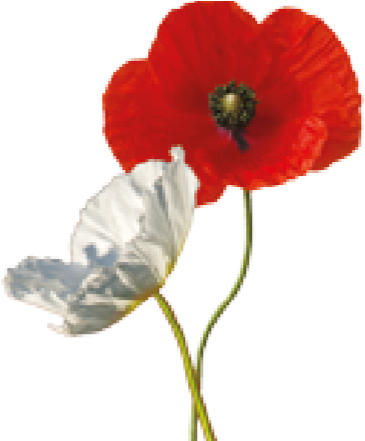 EVERYDAY LIVES IN WARMilitary Tribunals Workshop A Window into Everyday Life on the Home FrontSaturday 19 September, 1000 – 1500 hoursRooms W125 & W128Law BuildingUniversity of Hertfordshirede Havilland campusHatfield, AL10 9EU The ‘Everyday Lives in War’ First World War Centre will be holding a second free event based around the work of the Military Tribunals in May 2016.That event will focus on the experience of Conscientious Objectors before the Tribunals, and the story of what happened next.If you are interested in attending that event then please email firstworldwar@herts.ac.uk  9.45Arrival and Coffee10.15Welcome and Introduction to the day from Dr Jim Beach, University of Northampton10.45Why Conscription? (Dr Jim Beach)11.15The Other Side of the Desk: Tribunals from the Tribunalists’ perspective (Dr Jim McDermott)12.00Combined Q&A for both papers12.15Lunch12.45Using Tribunal materials for Home Front History (Dr Sally Sokoloff)13.30The Decisions of the St Albans City Tribunal and their Effect on Local Business (Patricia Broad & Jon Mein, St. Albans Home Front Project)14.15Open forum discussion14.45Summary of the day and what happens next? (Dr Sarah Lloyd, University of Hertfordshire)